п. ТазовскийО внесении изменений в ПОРЯДОКсубсидирования в 2020 году части затрат субъектов малого и среднего предпринимательства на текущую деятельность, утвержденный постановлением Администрации Тазовского районаот 24 апреля 2020 года № 352В соответствии со статьей 78 Бюджетного кодекса Российской Федерации, в целях реализации мероприятий подпрограммы «Развитие малого и среднего предпринимательства» муниципальной программы Тазовского района «Экономическое развитие на 2015-2025 годы», утвержденной постановлением Администрации Тазовского района от 25 июля 2014 года  № 381, руководствуясь статьей 40 Устава муниципального образования Тазовский район, Администрация Тазовского районаП О С Т А Н О В Л Я Е Т :Утвердить прилагаемые изменения, которые вносятся в Порядок субсидирования в 2020 году части затрат субъектов малого и среднего предпринимательства на текущую деятельность, утвержденный постановлением Администрации Тазовского района от 24 апреля 2020 года № 352.Настоящее постановление распространяется на правоотношения, возникшие с 24 апреля 2020 года.Опубликовать настоящее постановление в районной газете                  «Советское Заполярье».Контроль за исполнением настоящего постановления возложить на заместителя главы Администрации Тазовского района по экономике и финансам.Глава Тазовского района                                                                     В.П. ПаршаковУТВЕРЖДЕНЫпостановлением Администрации Тазовского районаот                       2020 года №  ИЗМЕНЕНИЯ,которые вносятся в Порядок субсидирования в 2020 году части затрат субъектов малого и среднего предпринимательства на текущую деятельность В подпункте 1.3.1. пункта 1.3. слова «на день подачи заявления» исключить.В пункте 1.6.;в подпункте 1.6.2. слово «основного» исключить;подпункт 1.6.5. изложить в следующей редакции: «1.6.5. размер неисполненной обязанности по уплате налогов, сборов, страховых взносов, пеней, штрафов, процентов, подлежащих уплате в соответствии с законодательством Российской Федерации о налогах и сборах, у СМСП не должен превышать 12 130 (двенадцать тысяч сто тридцать) рублей по состоянию на 01 марта 2020 года;»;подпункт 1.6.7. исключить; дополнить подпунктом 1.6.12 следующего содержания:            «1.6.12. Наличие сведений в Реестре уведомлений о начале осуществления отдельных видов предпринимательской деятельности Ямало-Ненецкого автономного округа, внесение сведений в который осуществляет  Управление Роспотребнадзора по Ямало-Ненецкому автономному округу,  – для СМСП, фактический вид деятельности которых соответствует виду экономической деятельности по классу 56 раздела I «Деятельность гостиниц и предприятий общественного питания» Общероссийского классификатора видов экономической деятельности ОК 029-2014 (КДЕС Ред. 2) и информация о котором содержится в Едином государственном реестре юридических лиц либо в Едином государственном реестре индивидуальных предпринимателей как дополнительный вид деятельности,  - при обращении за предоставлением субсидии по направлению, указанному в п.п.1.4.1. п 1.4 настоящего Порядка.».В  пункте 2.1.:в подпункте 2.1.1. цифру «2.23» заменить на цифру «2.24.»;дополнить подпункт 2.1.3 следующего содержания:«2.1.3. копию документа, удостоверяющего личность гражданина Российской Федерации,  заверенную заявителем - для индивидуальных предпринимателей.».В пункте 2.2.  после цифр «1.6.10» добавить цифры «, 1.6.12».Пункт 2.7. изложить в следующей редакции:«2.7. В случае имеющейся информации, поступившей в Управление в порядке межведомственного взаимодействия, о наличии задолженности по уплате налогов, сборов, пеней, штрафов, превышающей  12 130 (двенадцать тысяч сто тридцать) рублей, СМСП имеет право предоставить дополнительные документы, подтверждающие отсутствие такой задолженности:- справку налогового органа об исполнении налогоплательщиком (плательщиком сбора, плательщиком страховых взносов, налоговым агентом) обязанности по уплате налогов, сборов, страховых взносов, пеней, штрафов, процентов (форма по КНД 1120101);- справку налогового органа о состоянии расчетов по налогам, сборам, страховым взносам, пеням, штрафам, процентам (форма по КНД 1160080)- справку территориального органа Фонда социального страхования Российской Федерации о состоянии расчетов по страховым взносам, пеням и штрафам.Указанные справки должны быть оформлены на бланке соответствующего органа, заверены подписями соответствующих должностных лиц и скреплены печатью; дата выдачи справок не должна превышать 10 (десяти) календарных дней на момент предоставления их в Управление. Пункт 2.8. изложить в следующей редакции:«2.8. Наличие сведений в Реестре уведомлений о начале осуществления отдельных видов предпринимательской деятельности Ямало-Ненецкого автономного округа, внесение сведений в который осуществляет  Управление Роспотребнадзора по Ямало-Ненецкому автономному округу  Управление получает в сети «Интернет» по адресу: http://notice.crc.ru/.».Подпункт 2.17.2. пункта 2.17. изложить в следующей редакции: «2.17.2. По итогам оценки заявлений Управление готовит заключение о соответствии (не соответствии) СМСП требованиям и условиям настоящего Порядка. Подготовка заключения не превышает 15 рабочих дней с даты регистрации  заявления.».Пункт 2.24. дополнить подпунктом 2.24.4. следующего содержания:«2.24.4. В случае, если в предыдущем календарном году СМСП не осуществлял вид деятельности по ОКВЭД ОК 029-2014 (КДЕС Ред.2) (класс 56) среднесписочная численность работников  определяется на основании трудовых договоров (в соответствии с типовой формой трудового договора, утвержденной постановлением Правительства Российской Федерации от 27 августа 2016 года № 858), заверенных и предоставленных СМСП.   Приложение 1 к Порядку изложить в следующей редакции:«Приложение № 1к Порядку субсидирования в 2020 году  части затрат субъектов малого и среднего предпринимательства   на текущую деятельностьФОРМА ЗАЯВЛЕНИЯБЛАНК ПРЕДПРИЯТИЯНачальнику управления социально-экономического развития Администрации Тазовского района 629350, ЯНАО, п. Тазовский,ул. Калинина, д. 25, каб. 24, 30тел. (34940) 2-14-62, 2-11-51,адрес электронной почты O.Gracheva@tazovsky.yanao.ru или G.Salinder@tazovsky.yanao.ruЗАЯВЛЕНИЕна субсидирование в 2020 году части затрат субъектов малого и среднего предпринимательства на  текущую деятельностьот __________________________________________________________________(наименование и организационно-правовая форма юридического лица/Ф.И.О. индивидуального предпринимателя)ИНН ________________________________________________________________ОГРН _______________________________________________________________ЕГРИП/ЕГРН (номер и дата) ___________________________________________Серия и номер документа, удостоверяющего личность; (для индивидуальных предпринимателей , с предоставлением копии документа)________________Регистрационный номер работодателя (ПФР) _________________________________________________________________________________________________(указывается номер, под которым работодатель зарегистрирован как плательщик страховых взносов, с указанием кодов региона и района по классификации, принятой в ПФР)Почтовый адрес индивидуального предпринимателя или юридического лица:______________________________________________________e-mail:_______________________________________________________________Номер телефона/факса: ________________________________________________Место государственной регистрации: ____________________________________Место осуществления предпринимательской деятельности: ________________________________________________________________________________________________________Контактное лицо: _____________________________________________________(Ф.И.О., должность, номер телефона, e-mail)Сведения о среднесписочной численности работников (чел.)_________________Прошу предоставить субсидию на возмещение части затрат на текущую деятельность по следующим направлениям (нужное подчеркнуть) :  субсидирование части затрат СМСП, занятым в сфере общественного питания. субсидирование части затрат СМСП по оплате аренды по договорам аренды нежилых помещений (за исключением муниципальной  недвижимости)                                         в сумме _____________________________________________________________                                                                   (цифрами и прописью)В качестве  документов, подтверждающих фактически произведенные расходы, прилагаю: ________________________________________________________________________________________________________________________________________________________________________________________________________________________________________________________________________________Перечисляются документы первичного учета, подтверждающие фактические расходы (договоры, платежные  поручения, накладные, акты приемки выполненных работ (оказанных услуг) и другие с указанием реквизитов документов)Вид экономической деятельности (по которому предоставлено заявление на субсидирование части затрат на текущую деятельность): ________________________________________________________________               (указывается вид экономической деятельности, соответствующий Общероссийскому классификатору видов экономической деятельности (ОК 029-2014 (КДЕС Ред. 2), информация о котором содержится в Едином государственном реестре юридических лиц либо в Едином государственном реестре индивидуальных предпринимателейВ случае получения субсидии обязуюсь направить средства субсидии на осуществление хозяйственной деятельности ______________________________                                                                            наименование ЗаявителяНастоящим удостоверяю на дату, не ранее, чем за 10 дней до даты подачи заявления:общество не находится в процессе реорганизации, ликвидации, банкротства, а индивидуальные предприниматели не должны прекратить деятельность в качестве индивидуального предпринимателя, а также отсутствуют ограничения на осуществление хозяйственной деятельности;заработная плата работников не ниже размера минимальной заработной платы, установленного Федеральным законом от 19 июня 2000 года № 82-ФЗ «О минимальном размере оплаты труда»,   нормы законодательства о надбавках и компенсационных выплатах, установленных для районов Крайнего Севера, соблюдены (при наличии наемных работников); заработная плата составляет ____________________________________ рублей ; отсутствие задолженности по оплате труда перед работниками предприятия;отсутствие не устраненных нарушений по предписаниям, выданным органом, осуществляющим государственный надзор за соблюдением трудового законодательства;не являюсь кредитной организацией, страховой организацией                           (за исключением потребительских кооперативов), инвестиционным фондом, негосударственным пенсионным фондом, профессиональным участником рынка ценных бумаг, ломбардом;не являюсь участником соглашений о разделе продукции;не осуществляю предпринимательскую деятельность в сфере игорного бизнеса;не являюсь в порядке, установленном законодательством Российской Федерации о валютном регулировании и валютном контроле, нерезидентом Российской Федерации;не осуществляю производство и реализацию подакцизных товаров,                     а также добычу и реализацию полезных ископаемых;соответствие условиям отнесения к СМП, установленным Федеральным законом от 24 июля 2007 года № 209-ФЗ «О развитии малого и среднего предпринимательства в Российской Федерации», приложение № 1 (заявление о соответствии вновь созданного юридического лица и вновь зарегистрированного индивидуального предпринимателя условиям отнесения             к субъектам малого и среднего предпринимательства) к заявлению прилагается.Удостоверяю, что  размер неисполненной обязанности по уплате налогов, сборов, страховых взносов, пеней, штрафов, процентов, подлежащих уплате в соответствии с законодательством Российской Федерации о налогах и сборах, не превышает 12 130 (двенадцать тысяч сто тридцать) рублей по состоянию на 01 марта 2020 года.Удостоверяю, что не получал средства из соответствующего бюджета бюджетной системы Российской Федерации в соответствии с иными нормативными правовыми актами, муниципальными правовыми актами на цели, указанные в пункте 1.4 Порядка.Достоверность представленных мною сведений и документов гарантирую.Даю свое согласие на проверку и обработку данных (в том числе персональных данных), указанных мной в заявлении.В соответствии с установленным порядком к заявлению прилагаются документы на ______ листах.Подпись   ___________/_____________________________/                                          (расшифровка подписи)МПДата подачи заявления      ___  _____________ 20__ г. »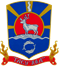 АДМИНИСТРАЦИЯ  ТАЗОВСКОГО  РАЙОНААДМИНИСТРАЦИЯ  ТАЗОВСКОГО  РАЙОНААДМИНИСТРАЦИЯ  ТАЗОВСКОГО  РАЙОНААДМИНИСТРАЦИЯ  ТАЗОВСКОГО  РАЙОНААДМИНИСТРАЦИЯ  ТАЗОВСКОГО  РАЙОНАПОСТАНОВЛЕНИЕПОСТАНОВЛЕНИЕПОСТАНОВЛЕНИЕПОСТАНОВЛЕНИЕПОСТАНОВЛЕНИЕ№